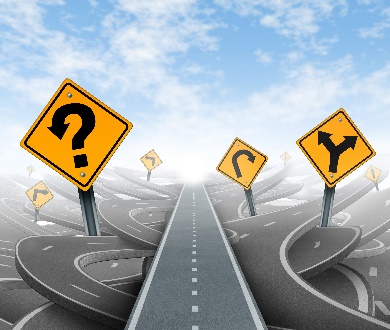 4. Plannen en organiserenJe werkt in het boek: Kerntaak 1.Je verzamelt bewijsstukken voor je portfolio door onderstaande opdrachten en/of taken uit het boek te maken.Als je een opdracht af hebt, zet je er een kruisje achter op dit formulier.Laat regelmatig je docent of SLB-er je werk nakijken en hieronder aftekenen.Dagplanning blz. 113BewijsstukOpdracht – en blz in boekJijDocentPlannen en organiseren1. De begrippen plannen en    organiseren.2. Wat en wie heb je nodig?3. Tijd4. Onvoorziene omstandighedenMaak op je leerwerkplek de taak die bij de competentie hoort en laat die beoordelen door je praktijkopleider en/of docent. 19Opdracht 1: planning maken. (blz. 89) Plannen en organiseren1. De begrippen plannen en    organiseren.2. Wat en wie heb je nodig?3. Tijd4. Onvoorziene omstandighedenMaak op je leerwerkplek de taak die bij de competentie hoort en laat die beoordelen door je praktijkopleider en/of docent. 20Opdracht 2: taak plannen (blz. 92 en 93)Plannen en organiseren1. De begrippen plannen en    organiseren.2. Wat en wie heb je nodig?3. Tijd4. Onvoorziene omstandighedenMaak op je leerwerkplek de taak die bij de competentie hoort en laat die beoordelen door je praktijkopleider en/of docent. 21Opdracht 3: plannen (blz. 93 en 94) Plannen en organiseren1. De begrippen plannen en    organiseren.2. Wat en wie heb je nodig?3. Tijd4. Onvoorziene omstandighedenMaak op je leerwerkplek de taak die bij de competentie hoort en laat die beoordelen door je praktijkopleider en/of docent. 22Opdracht 4: tijd (blz.103)Plannen en organiseren1. De begrippen plannen en    organiseren.2. Wat en wie heb je nodig?3. Tijd4. Onvoorziene omstandighedenMaak op je leerwerkplek de taak die bij de competentie hoort en laat die beoordelen door je praktijkopleider en/of docent. 23Activiteit organiseren - (blz. 108-110)Plannen en organiseren1. De begrippen plannen en    organiseren.2. Wat en wie heb je nodig?3. Tijd4. Onvoorziene omstandighedenMaak op je leerwerkplek de taak die bij de competentie hoort en laat die beoordelen door je praktijkopleider en/of docent. 24Oefentoetsen1-4 gemaaktPlannen en organiseren1. De begrippen plannen en    organiseren.2. Wat en wie heb je nodig?3. Tijd4. Onvoorziene omstandighedenMaak op je leerwerkplek de taak die bij de competentie hoort en laat die beoordelen door je praktijkopleider en/of docent. Taken voor de praktijkTaken voor de praktijkTaken voor de praktijkTaken voor de praktijkPlannen en organiseren1. De begrippen plannen en    organiseren.2. Wat en wie heb je nodig?3. Tijd4. Onvoorziene omstandighedenMaak op je leerwerkplek de taak die bij de competentie hoort en laat die beoordelen door je praktijkopleider en/of docent. 25Taak 1-dagplanning maken(blz. 112 -113)Je vindt het formulier op de volgende paginaOpmerking:Opmerking:Opmerking:Opmerking:Opmerking:BegintijdWerkzaamhedenHoe lang heb je er ongeveer voor nodig?Beoordeling: Deze planning is: voldoende/onvoldoende omdat:Beoordeling: Deze planning is: voldoende/onvoldoende omdat:Handtekening Praktijkopleider